              Дом ученика средњих школа Ниш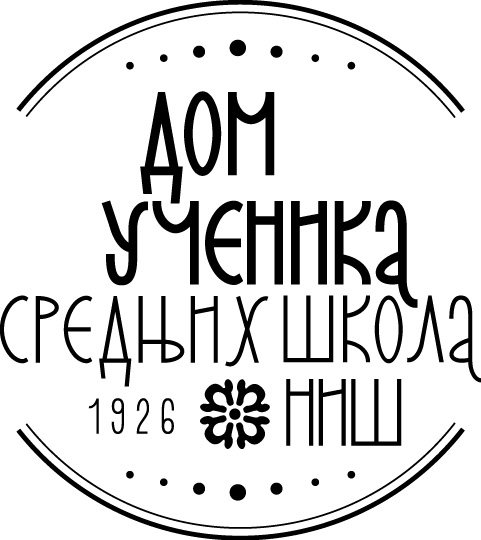 Ниш, Кoсовке Девојке 6ПИБ: 100620992 Мат. бр. 07174845840-574667-11840-574661-29 Тел.:018/ 4-212-051Тел./факс:018/ 4-575-833            www.domucenikasrednjihskolanis.rs                                                     ПИТАЊА И ОДГОВОРИ                                             Везано за Конкурсну документацијуНабавка радова – на крову управне зграде, радови на крову бетоњерке-ЈНР-В 01/2014, обликована по партијамаДана 14.10.2014 године мејлом на адресу Дома ученика средњих школа у Нишу од стране потенцијалног понуђача постављена су следећа:                                                           ПИТАЊАЗа партију бр. 4  Застакљивање бочних тераса на сваком спрату у објекту „Димитрије Туцовић“ У којој боји се израђује алуминијумска столарија?Код свих 5 позиција се спомиње надсветло, да ли надсветло треба да буде фиксно или да се отвара, односно купује?Код позиције бр. 2 стоји димензија 300x195 цм за двокрилни прозор, да ли се отварају ова два крила по целој ширини или са стране поред крила постоји неки фиксни део?Код позиција 4 и 5,  дали су врата пуна или су једним делом застакљена?                                           ОДГОВОРИАлуминијумска столарија се израђује у белој боји.Надсветло је фиксно.Код позиције број 2, грешка је (димензија 300x195 цм) и треба да стоји димензија 195 x 300 цм, као и допуна описа прозора да у првој висини прозора је двокрилно отварање, у другом делу надсветло и трећем делу испуна.Врата су једним делом застакљена, а у другом пуна, (идентични изглед већ постојеће столарије).У Нишу, 16.10.2014. год.Комисија за јавну набавку ЈНР-В 01/2014:Драгана НикодијевићСања ЈовановићМилица ТомићБојан МилошевићГоран Стошић